PRIJAVAna natječaj za dodjelu stipendije studentima s područja Koprivničko-križevačke županije u akademskoj godini 2017./2018.STUDENT-PODNOSITELJ PRIJAVE: _____________________________________(ime, ime oca ili majke, prezime),OIB: ___________________________Datum, mjesto i država rođenja: ___________________________________________Adresa, mjesto i poštanski broj prebivališta: _____________________________________________________________________Broj telefona i/ili mobitela: _______________________________________________E-mail adresa: _____________________________Naziv upisanog fakulteta i studijske grupe: _______________________________________________________________________________________________________Primatelj stipendije KKŽ u prethodnoj akademskoj godini:	Da	NeDeficitarno zanimanje:	Da	NeVrsta studija (zaokruži):preddiplomski:sveučilišni studijstručni studijdiplomski:sveučilišni studijspecijalistički stručni studijintegrirani preddiplomski i diplomski sveučilišni studijkratki stručni studijSustav studiranja (zaokruži)4 + 13 + 25 godina6 godina____________Godina studija (zaokruži):1. godina2. godina3. godina4. godina5. godina6. godinaU ___________________________	(mjesto i datum)							Vlastoručni potpis podnositelja prijave:							_______________________________Upute za popunjavanje:Svi traženi podaci u ovoj prijavi moraju biti upisani za podnositelja prijave. Obrazac prijave potrebno je ispuniti elektronski ili vlastoručno čitko, velikim tiskanim slovima. Podaci navedeni u prijavi moraju biti istiniti i potpuni.KOPRIVNIČKO – KRIŽEVAČKA ŽUPANIJAUpravni odjel za obrazovanje, kulturu,znanost, sport i nacionalne manjine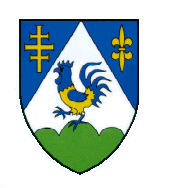 